甘肃旭日假期西宁分公司团队/散客确认书打印日期：2019/12/10 21:18:47甲方天涯国旅平安公司天涯国旅平安公司联系人陈文卿联系电话1899730048618997300486乙方甘肃旭日假期国际旅行社有限责任公司西宁分公司甘肃旭日假期国际旅行社有限责任公司西宁分公司联系人白成富联系电话1899719636418997196364团期编号TSM12MU191214ATSM12MU191214A产品名称厦航泰新马12日厦航泰新马12日厦航泰新马12日厦航泰新马12日发团日期2019-12-142019-12-14回团日期2019-12-25参团人数28(28大)28(28大)费用明细费用明细费用明细费用明细费用明细费用明细费用明细费用明细序号项目项目数量单价小计备注备注1成人成人273980.00107460.002机场现收机场现收28240.006720.003成人成人10.000.004会销产生费用会销产生费用1-7630.00-7630.00合计总金额：壹拾万零陆仟伍佰伍拾元整总金额：壹拾万零陆仟伍佰伍拾元整总金额：壹拾万零陆仟伍佰伍拾元整总金额：壹拾万零陆仟伍佰伍拾元整106550.00106550.00106550.00经董总同意组团社免一人.    会销场地及餐费合计7630元整.团费抵扣经董总同意组团社免一人.    会销场地及餐费合计7630元整.团费抵扣经董总同意组团社免一人.    会销场地及餐费合计7630元整.团费抵扣经董总同意组团社免一人.    会销场地及餐费合计7630元整.团费抵扣经董总同意组团社免一人.    会销场地及餐费合计7630元整.团费抵扣经董总同意组团社免一人.    会销场地及餐费合计7630元整.团费抵扣经董总同意组团社免一人.    会销场地及餐费合计7630元整.团费抵扣经董总同意组团社免一人.    会销场地及餐费合计7630元整.团费抵扣请将款项汇入我社指定账户并传汇款凭证，如向非指定或员工个人账户等汇款，不作为团款确认，且造成的损失我社概不负责；出团前须结清所有费用！请将款项汇入我社指定账户并传汇款凭证，如向非指定或员工个人账户等汇款，不作为团款确认，且造成的损失我社概不负责；出团前须结清所有费用！请将款项汇入我社指定账户并传汇款凭证，如向非指定或员工个人账户等汇款，不作为团款确认，且造成的损失我社概不负责；出团前须结清所有费用！请将款项汇入我社指定账户并传汇款凭证，如向非指定或员工个人账户等汇款，不作为团款确认，且造成的损失我社概不负责；出团前须结清所有费用！请将款项汇入我社指定账户并传汇款凭证，如向非指定或员工个人账户等汇款，不作为团款确认，且造成的损失我社概不负责；出团前须结清所有费用！请将款项汇入我社指定账户并传汇款凭证，如向非指定或员工个人账户等汇款，不作为团款确认，且造成的损失我社概不负责；出团前须结清所有费用！请将款项汇入我社指定账户并传汇款凭证，如向非指定或员工个人账户等汇款，不作为团款确认，且造成的损失我社概不负责；出团前须结清所有费用！请将款项汇入我社指定账户并传汇款凭证，如向非指定或员工个人账户等汇款，不作为团款确认，且造成的损失我社概不负责；出团前须结清所有费用！账户信息账户信息账户信息账户信息账户信息账户信息账户信息账户信息青海旅游集散中心青海旅游集散中心青海旅游集散中心青海旅游集散中心青海旅游集散中心123123123招商银行招商银行招商银行郭阿蓓郭阿蓓621485972057918262148597205791826214859720579182兰州公账兰州公账兰州公账袁强袁强123123123东航B2B系统东航B2B系统东航B2B系统东航B2B系统东航B2B系统092059000006927509205900000692750920590000069275凤凰公账凤凰公账凤凰公账南京凤凰南京凤凰123123123南京艾璟蜜橙旅游有限公司南京艾璟蜜橙旅游有限公司南京艾璟蜜橙旅游有限公司南京艾璟蜜橙旅游有限公司南京艾璟蜜橙旅游有限公司101006010400101201010060104001012010100601040010120青海康泰国际旅行社有限公司青海康泰国际旅行社有限公司青海康泰国际旅行社有限公司工行西宁西大街支行工行西宁西大街支行280600060920004548228060006092000454822806000609200045482百事通总社百事通总社百事通总社123123123123123工商银行（郭阿蓓）工商银行（郭阿蓓）工商银行（郭阿蓓）郭阿蓓郭阿蓓622208280600206794562220828060020679456222082806002067945南京锦绣江南国际旅游有限公司南京锦绣江南国际旅游有限公司南京锦绣江南国际旅游有限公司祁忠祁忠621700137000139857462170013700013985746217001370001398574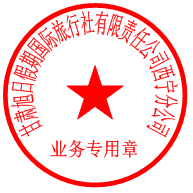 